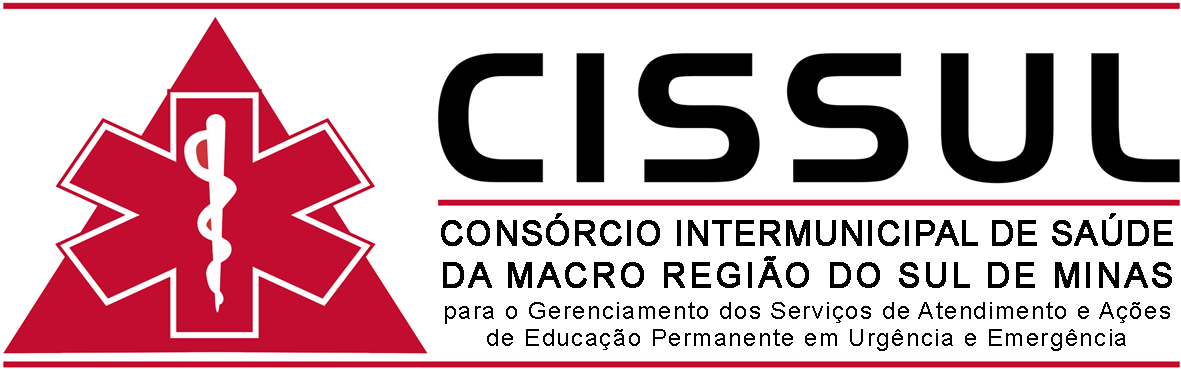 CNPJ: 13.985.869/0001-84 - IE 004200684.00-53Rua João Urbano Figueiredo, nº 177 - Boa Vista - Varginha/MG - CEP: 37.014-510Fones: (35) 3219-3150 / (35) 3219-3152 E-mails: assessoriatecnicasamu@gmail.comREQUERIMENTO 2ª VIA FICHA DE APHA (o) Senhor (a) chefe do setor de estatística:  Aline Silva Mendonça Braga.Eu____________________________________________________________________________________Carteira de Identidade Nº _________________________CPF_____________________________________Residente à Rua _________________________________________________________________________Nº_________ Bairro _____________________Cidade_________________________________UF_______Venho requerer a Vossa Senhoria, a SEGUNDA VIA DA FICHA DE ATENDIMENTO PRÉ-HOSPITALAR.Paciente: ______________________________________________________________________________Data do atendimento: ____________________________________________________________________Local do atendimento: ___________________________________________________________________Parentesco do solicitante: _______________________________________________________________ Telefone para contato: ___________________________________________________________________E-mail do Paciente: ______________________________________________________________________Justificativa: _________________________________________________________________________________________________________________________________________________________________________________________________________________________________________________________Responsável pelo atendimento na Base: ___________________________________________________Obs: É indispensável o envio da cópia de documento com foto do solicitante e do paciente, juntamente com esta requisição. Salientamos que sem a cópia dos documentos e com o preenchimento incorreto dos dados NÃO SERÁ POSSÍVELO ENVIO da ficha de atendimento solicitada.	_____________________, _____ de ________________ de _______._______________________Assinatura requerente